Colegio Señor de MailínDIEGEP Nº 3265DISTRITO DE MALVINAS ARGENTINASSan Pedro 465 (1613) Villa de Mayo - Bs. As- Tel/Fax: 011-4463 - 8461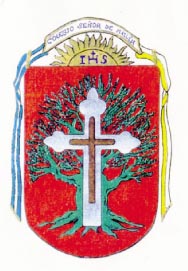 CONTINUIDAD PEDAGOGICA IIProyecto: “Viaje al mundo de los pueblos originarios”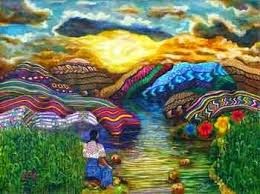  DOCENTE: Clauser Mariana								CURSO: °ÁREA:   CIENCIAS NATURALES                                                             Fecha: 21 SEPTIEMBRE  de 2020Hola familias ¿cómo están?  Continuamos trabajando. La semana pasada nos encontramos  en  las videoconferencias desde classroom, donde  son un momento de conexión para realizar actividades áulicas, juegos, charlas explicativas, lecturas, intercambiar de dudas, el cual es importante lograr esto porque se irá trabajando, afianzando y fortaleciendo contenidos de las áreas. No es un  tiempo perdido, es un tiempo de gran valor donde se irá viendo los logros y avances de cada uno.  Y también los días martes de 9: 00 a 10:00 hs, nos encontramos por classroom para dar una clase de apoyo de algún tema que no se llegó a comprender.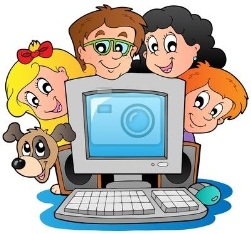 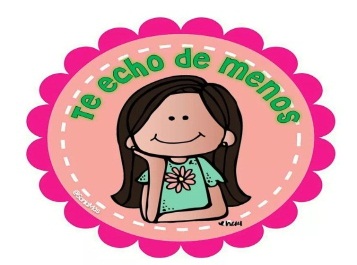 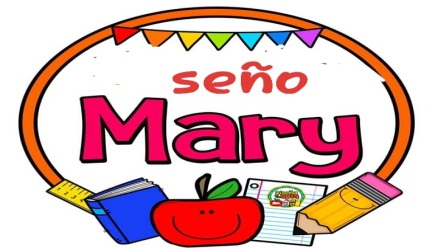 . Proyecto: “Viaje al mundo de los pueblos originarios”ACTIVIDADES        Mezclas  y soluciones  Iniciamos un tema nuevo, en el capitulo4 del libro donde vamos a conocer sobre  los materiales y sus cambios. Por eso vamos a leer las páginas 55, 56, 57 y 58  y en ella realizar las siguientes actividades.Leer la pagina 55 y escribir en esta hoja las 5 palabras claves del texto.Que son   transeúntes. Escribe el significado.Leer las páginas 56 y 57 y responder:¿Cuáles son las diferencias entre homogéneas y heterogéneas?Al observar el borde en una playa ¿Cuáles son los elementos que dice el texto? ¿Qué son estos  elementos?Define entonces ¿Qué son las mezclas?Lee el título  “diferentes tipos de mezclas” y escribe con tus palabras sobre lo que nos informa. Completamos… busca en el libro el significado de…   HOMO….    HETERO….Las mezclas heterogéneas  Trabajamos en la página 57 y 58.Leer con atención y completar…Los métodos de separarUn sistema heterogéneo son…Escribe las respuestas de las actividades del cuadro amarillos.Página 58.Leer y comprender… escribir las respuestas del cuadro color lila (margen superior izquierdo). Todo se sube al classroom. Averiguamos y escribimos…Pueblos aborígenes de nuestro país. Clase anterior identificaron las regiones que son 5.Buscar de cada región que pueblo originario ocupan u ocupaban y que tipo de alimentación tenían. Todo se sube al classroom. Besos nos vemos en la próxima clase. Las  actividades se subirán a la plataforma del colegio (http://colegiomailin.edu.ar/) y  al  CLASSROOM donde ahí mismo podrán realizar  las devoluciones de los trabajos.Entonces recuerden enviar las actividades  al mismo classroom,  este comenzará  ser el camino para trabajar. Seño Mariana.    Realiza para la videoconferencia… la pagina 59 una linda experiencia. RegiónNombre del pueblo aborigen Tipo de alimentación 12345